No. 63	p. 4087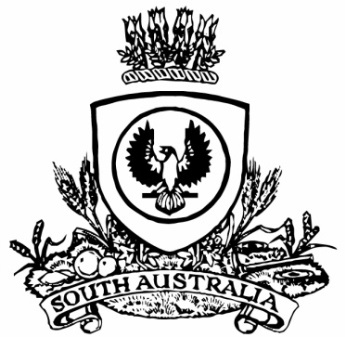 SUPPLEMENTARY GAZETTETHE SOUTH AUSTRALIANGOVERNMENT GAZETTEPublished by AuthorityAdelaide, Monday, 27 July 2020ContentsGovernor’s InstrumentsAPPOINTMENTSDepartment of the Premier and CabinetAdelaide, 27 July 2020His Excellency the Governor in Executive Council has been pleased to appoint the Honourable Ann Marie Vanstone QC as the Independent Commissioner Against Corruption for a term of seven years commencing on 2 September 2020 and expiring on 1 September 2027 - pursuant to the provisions of the Independent Commissioner Against Corruption Act 2012. By command,Vickie Ann ChapmanFor PremierAGO0122-20CSDepartment of the Premier and CabinetAdelaide, 27 July 2020His Excellency the Governor in Executive Council has been pleased to appoint the Honourable Ann Marie Vanstone QC as the Judicial Conduct Commissioner for a term of seven years commencing on 2 September 2020 and expiring on 1 September 2027 - pursuant to the provisions of the Judicial Conduct Commissioner Act 2015.By command,Vickie Ann ChapmanFor PremierAGO0122-20CSDepartment of the Premier and CabinetAdelaide, 27 July 2020His Excellency the Governor in Executive Council has revoked the appointment of the Honourable Robert Ivan Lucas, MLC, Treasurer to be also Acting Deputy Premier and Acting Attorney-General for the period from 28 July 2020 to 2 August 2020 inclusive, during the absence of the Honourable Vickie Ann Chapman, MP.By command,Vickie Ann ChapmanFor PremierAGO0132-20CSBy Authority of S. Smith, Government Printer, South Australia